Dans quelle case vous situez-vous le plus souvent ???Comment vous comportez-vous avec certaines personnes?Votre réponse peut être votre secret, mais n’hésitez pas à devenir un Agent de la RAC !!! On en est tous capables !!! Et en plus c’est bon pour vous !!!RéponsesActivePassiveConstructive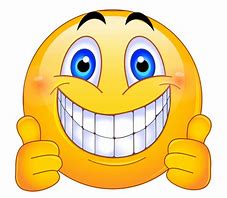 Soutien enthousiaste.Regard dans les yeux.Echange authentique.«Super nouvelle ! Je savais que tu le ferais ! Comment te sens-tu?»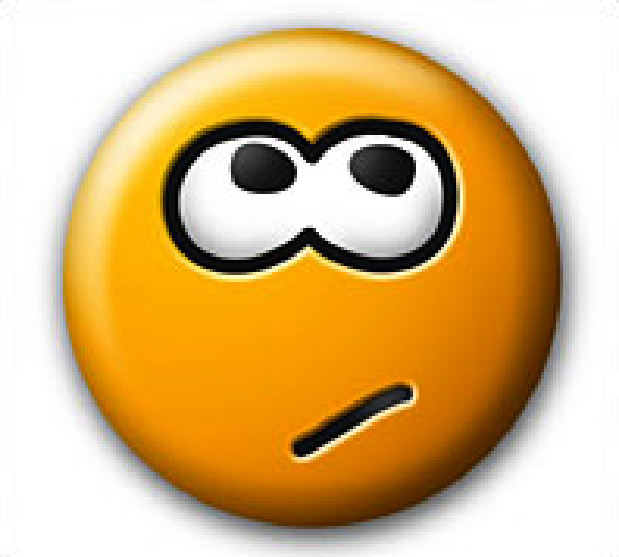 Faible énergie.Réponse différée.Calme.«Oh cool. C’est bien pour toi.»Destructive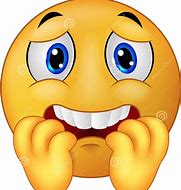 Annonce étouffée.Comportement dédaigneux, dégradant.«Je ne te crois pas. Cela semble stressant.»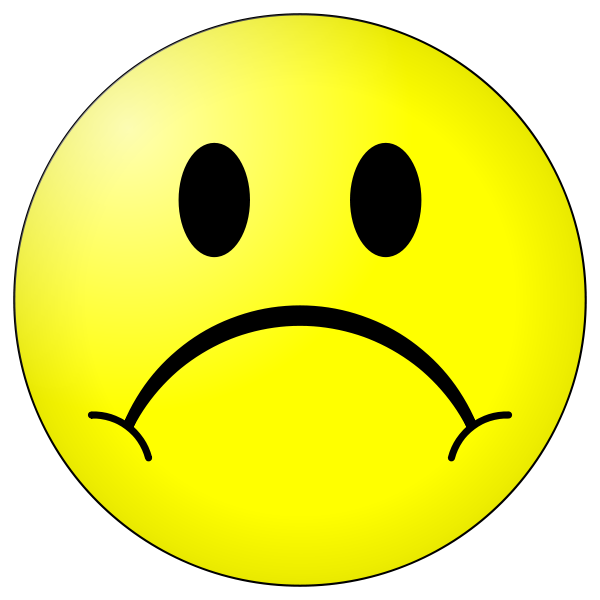 Pense à sa petite personne, évitant l’annonce et ignorant l’annonceur.«Bah, ouais. T’as vu j’ai un nouveau jeu vidéo.»